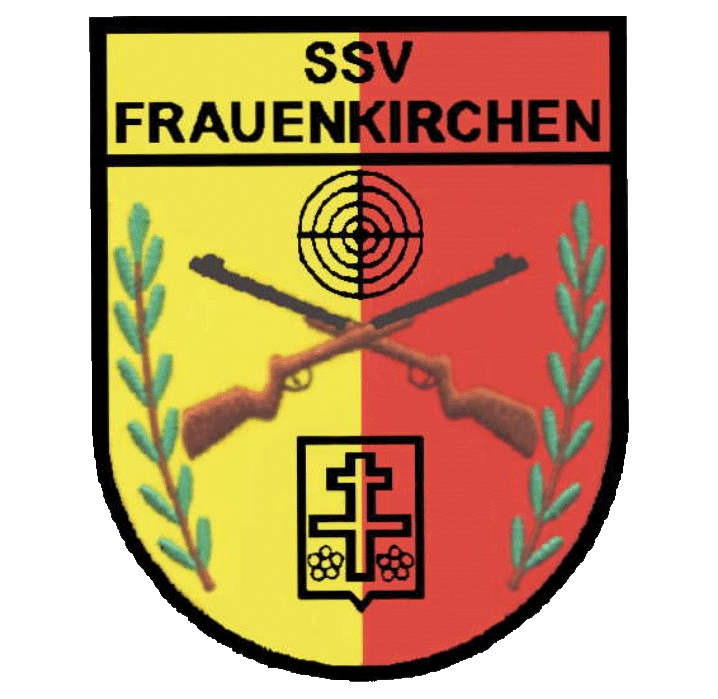 BeitrittsantragVorname				................................................................................................................Familienname				................................................................................................................Geburtsdatum				................................................................................................................Adresse / Postanschrift			................................................................................................................................................................................................................................E-Mail					................................................................................................................Telefon					................................................................................................................Waffenrechtliche(s) Dokument(e)	................................................................................................................Ausstellende Behörde / Datum		................................................................................................................Lichtbild Ausweis			................................................................................................................Staatsbürgerschaft			................................................................................................................Hiermit  stelle  ich  den  Antrag  zur  Aufnahme  als  Mitglied  in  den  VereinSSV Frauenkirchen Heideboden Ich erkläre eidesstattlich, dass gegen mich in Österreich kein behördliches Waffenverbot besteht und ich keine Waffen illegal besitze. Ich nehme zur Kenntnis, dass der Letztentscheid über meinen Beitritt beim SSV Frauenkirchen-Vereinsvorstand liegt, der mein Beitrittsansuchen binnen 60 Tagen bestätigen oder ablehnen kann.Ich bin einverstanden, dass meine Angaben nur für vereinsinterne Zwecke EDV-technisch erfasst werden.Ich verpflichte mich, als ordentliches Vereinsmitglied die Vereinsstatuten und Schießstandregeln zu respektieren und einzuhalten. .................................................................................................................................................................................		Ort, Datum							Unterschrift